NILOTPAL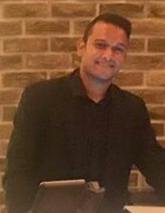 nilotpal.380135@2freemail.com Summary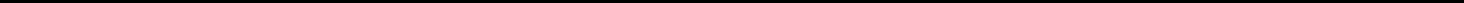 Dedicated, hardworking restaurant management professional with extensive daily planning and operations experience. Skilled in staff training and development. Food service professional adept at FOH and BOH operations. Demonstrated team leader with excellent staff management skills. Flexible, results-orientated Manager offering focused leadership and restaurant operations knowledge to drive profitability. Exceptional communication skills.Skills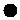 Work HistoryMarch 2017	Zoco	DubaiSupervisorCurrent Clearly and promptly communicated pertinent information to staff, suchas large reservations or last-minute menu changes. Carefully interviewed, selected, trained and supervised staff. Interacted positively with customers whilst promoting hotel facilities andservices. Organised special events in the restaurant, including receptions,promotions and corporate lunches. Carefully developed a lucrative annual food and beverage marketing planand strict budget to maximise profits. Correctly calculated inventory and ordered appropriate supplies. Strategically developed effective marketing plans to increase sales andprofits while managing costs. Recognised and formally acknowledged outstanding staff performance to boost company morale and productivity. Actively participated in ongoing customer service programmes to build sales and rapport in the community. Maintained a safe working and guest environment to reduce the risk of injury and accidents. Met, greeted and encouraged feedback from customers and used feedback to implement positive changes within the restaurant.March 2013	Asado	DubaiSupervisorMarch 2017 Purchased adequate quantities of necessary restaurant items, includingfood, beverages, equipment and supplies. Created fun team building activities to engage staff in upselling to meetrevenue targets. Quickly identified problem situations and skilfully resolved incidents tothe satisfaction of involved parties. Promoted the business through participation in and sponsorship ofcommunity events. Effectively managed payroll and timekeeping, including completion of theproper paperwork for new recruits and leavers. Conducted timely performance evaluations for all front of house staff. Skilfully interacted with external vendors to obtain the best quality inpricing and product. Developed, implemented and managed business plans to promoteprofitable food and beverage sales. Oversaw front of house personnel to maintain adequate staffing andminimise overtime. Led and directed team members on effective methods, operations andprocedures. Promoted a positive atmosphere and went above and beyond to guaranteeeach customer received exceptional food and service. Actively participated in ongoing customer service programmes to buildsales and rapport in the community.December 2011Tim Horton's Café & Bake Shop DubaiDubaiTeam LeaderFebruary 2013 One of the most well-knownCoffee & bakery chain from Canada. Pioneer team leader of Tim Horton U.A.E. Responsible for handling the shift Responsible for Cash handling of everyshift handled Ensured all the stations are well equipped before the rush hours. Handling customer& providing the excellent guest service Preparing action plan to achieve monthly targets. Setting daily targets and follows up the achievements concerning sales transactions and average check. Set targets for each employee as per the sales breakdown and any running Sale contest. Follow up suggestive selling sales result. Give customer positive impression about the store. Hold daily operation briefings. Hold monthly meetings with the team. Follow company's recognition programs, motivate, promote and appreciate employees. Dealing in respectable way with all the team members. Ensured that all the checklist are completed by the fellow team members Doing weekly& monthly inventories. Regular inspections of the expiry of the product & rectification. Follow for the snags in the restaurant. Creating the deployment of the co-team members & getting it approved by the managers.December 2010	The Oberoi Rajvillas	JaipurTraineeFebruary 2011        Rated amongst the leading resorts in the world. Located in 32 acres of beautiful garden,pool,fountain, in the peacefulRajasthani countryside, the hotel is a oasis of elegance and luxury. Trained in Food & Beverage Service Departments Making Cocktails andMocktails Using Micros System Placing order in Kitchen Tray setup Takingorder and placed to guest.June 2008	Hotel Hindustan International	Kolkata, INDIA Five Star Deluxe Hotel with 158-Rooms & Deluxe Suits.October 2008        Trained in all four major departments. Food & Beverage Service: serving and taking orders in restaurant & in therooms. Food & Beverage Production: assisted chefs in misc-en-place. Front Office: attending guest needs and assisting Front Office Associates. House Keeping Operation: making rooms & cleaning public area.Education2011	GRIHM	KolkataAdvanced Diploma: Hospitality ManagementHospitality Management under TAFE South Australia. 2008 Higher Secondary (Class XII),. Patha Bhavan High School, West Bengal Board Basic vocational qualification: Hospitality Culinary arts coursework Graduated with merit2005	Patha Bhavan High School	BengalClass XCertificationsBasic Food & Hygiene Training(Pillsbury Dubai) •Inhouse Wine Training.(The Palace Downtown) •HACCAP Training(The Palace Downtown)ReferencesReferences:Will be furnished upon Request.LanguagesBengali - Mother tongue •Hindi - Fluent •English - FluentAdditional information Personal Interest: Playing Cricket and Football Playing computer gamesPersonal Profile: Date of Birth : August 12, 1989 Marital status : SingleService-orientatedStrong work ethicInventory control and recordPoint of Sale (POS) systemkeepingoperationDynamic, friendly hostessPassion for customer satisfactionStaff schedulingProven cost-control expertNatural leaderConflict resolution techniquesFood service backgroundTrained in performance andResults-orientatedwage reviews